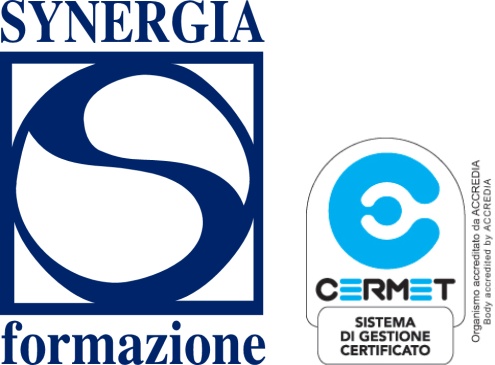 I RIMBORSI AIGRUPPI CONSILIARITRA VINCOLO DI SCOPOE RESPONSABILITA’Roma, 10 Giugno 2014Starhotels MetropoleSynergia Formazione S.r.l – Via Pomba, 14, 10123 – TorinoTel. 011 812 91 12 – Fax 011 817 36 63 – C.F. e P. IVA 08906900017E-mail: info@synergiaformazione.it  - www.synergiaformazione.itpartnership with Synergia Consulting Group Alleanza Professionale  -  www.synergiaconsulting.itINDICE DOCUMENTAZIONEIl vincolo di scopo dei rimborsiProf. Avv. Alfonso CelottoLa natura dei fondi destinati al rimborsoCons. Massimiliano AtelliIl rendiconto dei gruppi consiliari dopo il D.L. 174/2012Cons. Donato CentroneL’obbligo della resa del contoCons. Eugenio MadeoLa responsabilità amministrativa e per danno erarialeCons. Massimiliano AtelliGli aspetti penali dei rimborsi ai gruppi consiliariAvv. Domenico AielloCons. Ugo De CrescienzoINDICEDOCUMENTAZIONE CD